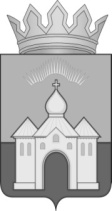 П О С Т А Н О В Л Е Н И ЕАДМИНИСТРАЦИИ  МУНИЦИПАЛЬНОГО  ОБРАЗОВАНИЯКАНДАЛАКШСКИЙ  РАЙОНот 27.06.2019								                                    № 803О внесении изменений в административный регламентпредоставления государственной услуги  «Выдача заключения о возможности быть усыновителем и учёт граждан, желающих усыновить (удочерить) ребёнка (детей)» (в ред. постановления от 05.10.2018 № 1216)В целях приведения административного регламента предоставления государственной услуги «Выдача заключения о возможности быть усыновителем и учёт граждан, желающих усыновить (удочерить) ребёнка (детей)», утверждённого постановлением администрации муниципального образования Кандалакшский район от 21.06.2016 № 708, в соответствие с Правилами передачи детей на усыновление (удочерение) и осуществления контроля за условиями их жизни и воспитания в семьях усыновителей на территории Российской Федерации, утверждёнными постановлением Правительства РФ от 29.03.2000 № 275, учитывая протест прокуратуры г. Кандалакши от 16.05.2019 № 4-331в-2019,п о с т а н о в л я ю: 1. Внести в административный регламент предоставления государственной услуги «Выдача заключения о возможности быть усыновителем и учёт граждан, желающих усыновить (удочерить) ребёнка (детей)», утверждённый постановлением администрации муниципального образования Кандалакшский район от 21.06.2016 № 708 (в ред. постановления от 05.10.2018 №1216)», следующие изменения и дополнения:1.1. Подпункт 2.6.1 пункта 2.6 дополнить подпунктом 2.6.1.7 следующего содержания:«Граждане, относящиеся к коренным малочисленным народам Российской Федерации, ведущие кочевой и (или) полукочевой образ жизни и не имеющие места, где они постоянно или преимущественно проживают, в случае усыновления ими ребенка из числа лиц, относящихся к коренным малочисленным народам Российской Федерации, указывают в заявлении сведения о регистрации по месту жительства в одном из поселений (по выбору этих граждан), находящихся в муниципальном районе, в границах которого проходят маршруты кочевий этих граждан, по адресу местной администрации указанного поселения с учетом перечня мест традиционного проживания и традиционной хозяйственной деятельности коренных малочисленных народов Российской Федерации, утвержденного Правительством Российской Федерации.К заявлению граждане, относящиеся к коренным малочисленным народам Российской Федерации, ведущие кочевой и (или) полукочевой образ жизни и не имеющие места, где они постоянно или преимущественно проживают, прилагают документы, указанные в подпунктах 2.6.1.2-2.6.1.6 пункта 2.6, а также документы, подтверждающие ведение этими гражданами кочевого и (или) полукочевого образа жизни, выданные органом местного самоуправления соответствующего муниципального района».1.2. Подпункт 3.2.3.1 пункта 3.2 после слов «четвертым – шестым» дополнить словами «и четырнадцатым».1.3. В подпункте 3.2.3.2 пункта 3.2 слова «четвертым и шестым» заменить словами «четвертым, шестым и четырнадцатым».1.4. В подпункте 3.2.3.4 пункта 3.2 слова «четвертым и пятым» заменить словами «четвертым, пятым и четырнадцатым».2.  Разместить настоящее постановление в сети Интернет на официальном сайте администрации муниципального образования Кандалакшский район и опубликовать в периодическом печатном издании «Информационный бюллетень администрации муниципального образования Кандалакшский район».3. Контроль за исполнением постановления возложить на Управление образования администрации муниципального образования Кандалакшский район (Агаева И.А.).И.о. главы администрации муниципального образования 							          Н.В. Золотова